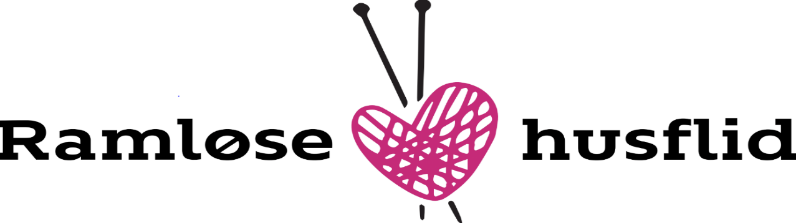 NY strikkecaféKom og vær med til åbningen af vores nye mandagsstrikkecafé. Vi indleder med besøg og foredrag af Trine Eger Nielsen.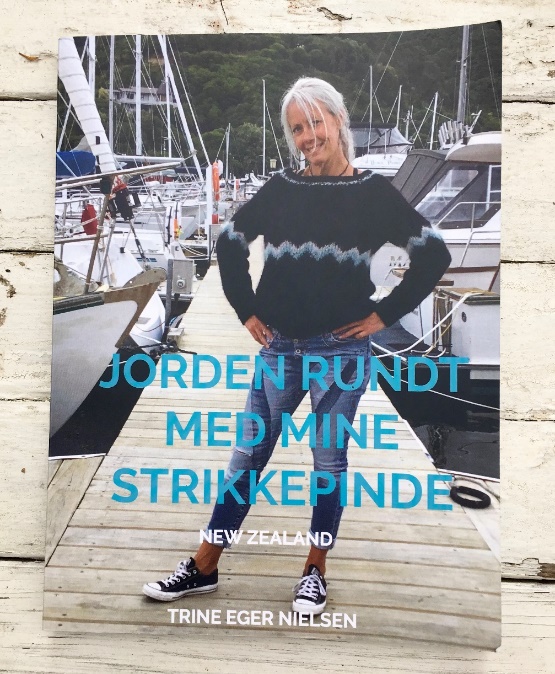 Trine har strikket sig vej igennem New Zealand, fortrinsvis på New Zealands Sydø. Det er blevet til denne bog med 12 skønne modeller samt stemningsfulde billeder og historier fra Trines strikkerejse.12 strikkede modeller som bærer tydeligt præg af hendes passion for naturmaterialer og gennemført design. Sweatre, huer, halstørklæder og sjaler, alle med udførlige opskrifter og vejledning til garnkøb.Trine har bevidst valgt, at drømme, glæde og begejstring skal have lov at fylde i livet.Gennem denne dedikation, smitter hun læseren. Bogen er fuld af kærlighed og god energi hvilket gør læsningen til en inspirerende oplevelse. Og Trines rejse er beviset på, at det virker: Det kan lykkes at leve sine drømme!Trine har strikket og designet siden hun var barn og har en uddannelse som håndarbejdslærer fra Håndarbejdets Fremme Seminarium. Derudover er hun relationscoach og har, gennem undervisning på mange niveauer, formået at skabe en symbiose mellem begge uddannelser til modtagerens bedsteTid: Man. d. 13. sept. Kl. 18.30 – 21.30Sted: RAMhuset, Frederiksværkvej 109, Ramløse(Parkering ved Ramløse Skole og følg derefter flagene)Pris: 40,-Bindende tilmelding senest 10. sept. påMobilePay 218975, eller på Facebook med betaling ved indgangen.Kontakt evt. ramlosehusflid@gmail.comVi serverer kaffe og te.Vi holder åben strikkecafé hver anden mandag (ulige uger). Følg med på Facebook (Ramløse Husflid) og hold øje med opslag på bibliotekerne, i Ugeposten og i områdets garnforretninger.Ramløse Husflid, RAM huset Blok 3, Frederiksværkvej 109 – Ramløse, 3200 HelsingeFacebook: Ramløse HusflidTovholdere for Strikkecafé:Susanne Jensen, Anette Walther, Lis Caben og Marianne Mortensen